Weiserfläche BE43:  Rainwald, OberdiessbachWeiserfläche BE43:  Rainwald, OberdiessbachWeiserfläche BE43:  Rainwald, Oberdiessbach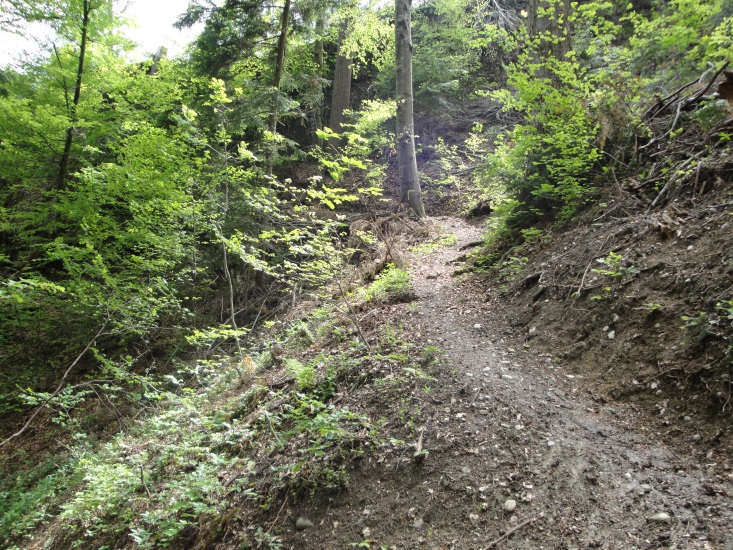 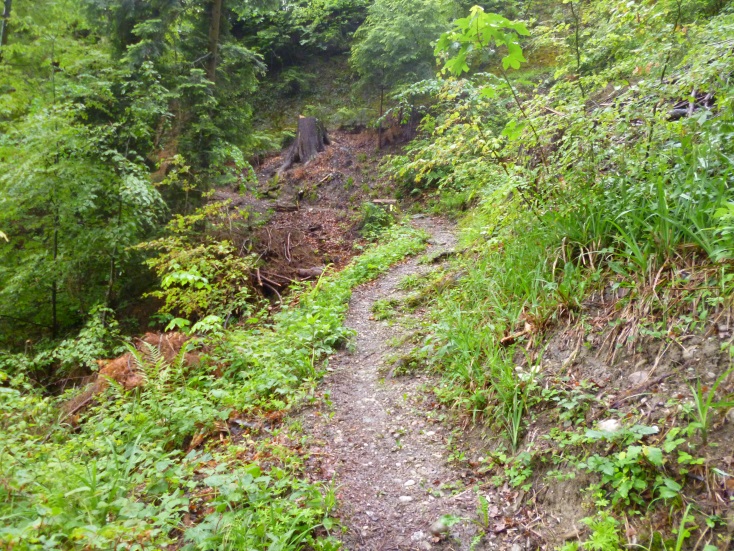 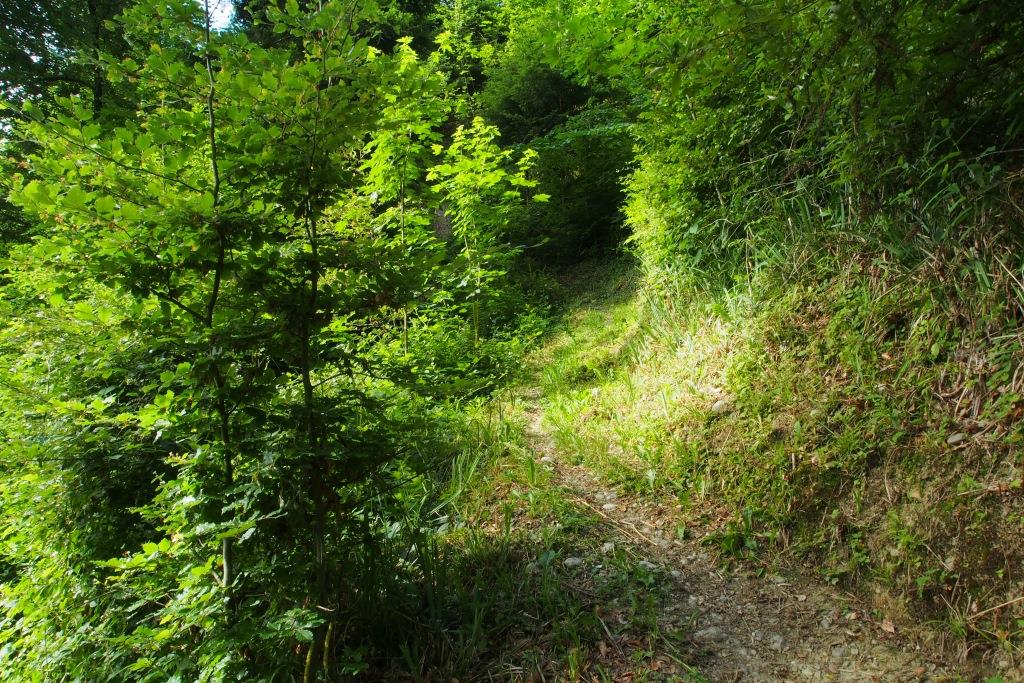 Fotostandort 1; 305 G im Jahr 2010FS1 305G; 2014FS1 305G; 2017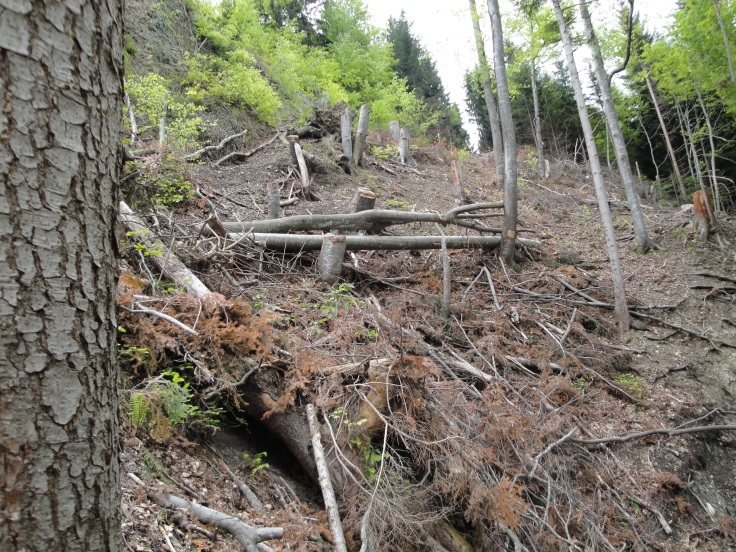 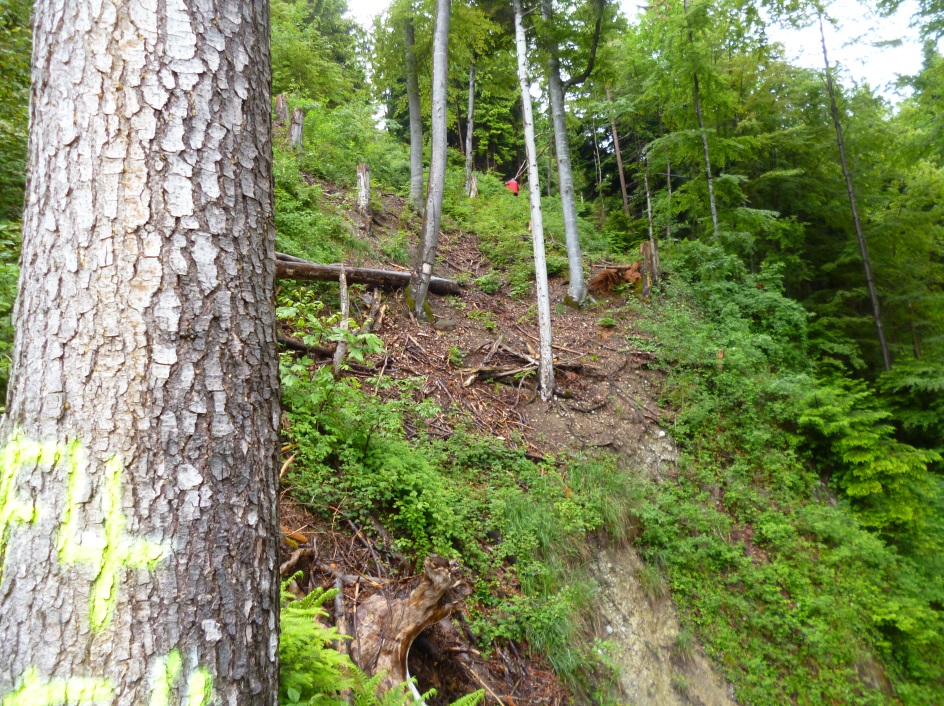 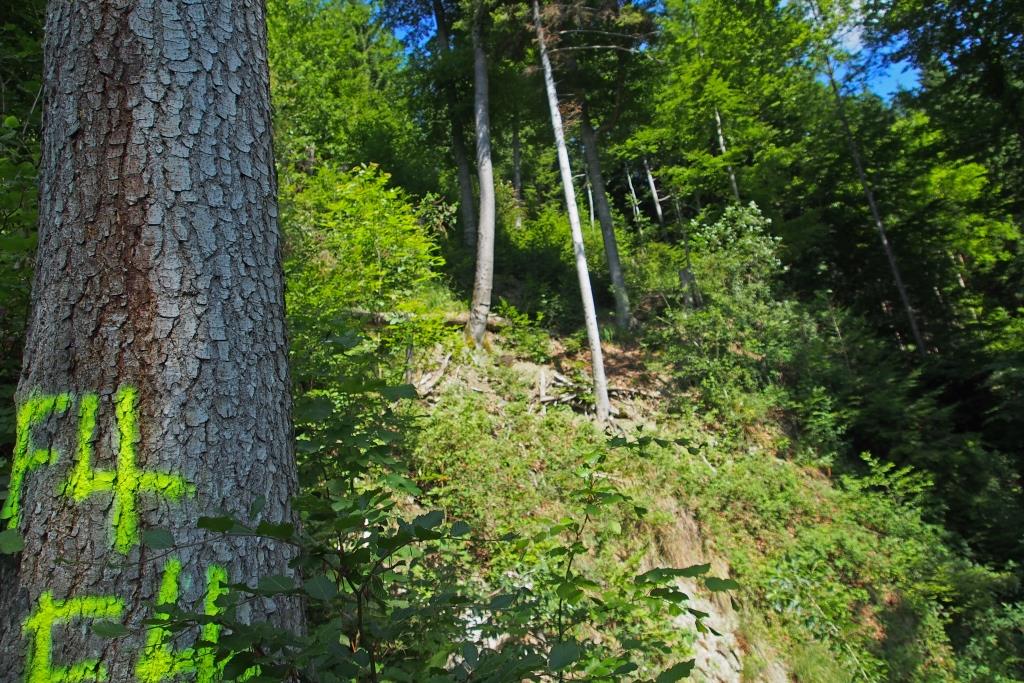 Fotostandort 4; 340G im Jahr 2010FS4; 340G; 2014FS4; 340G; 2017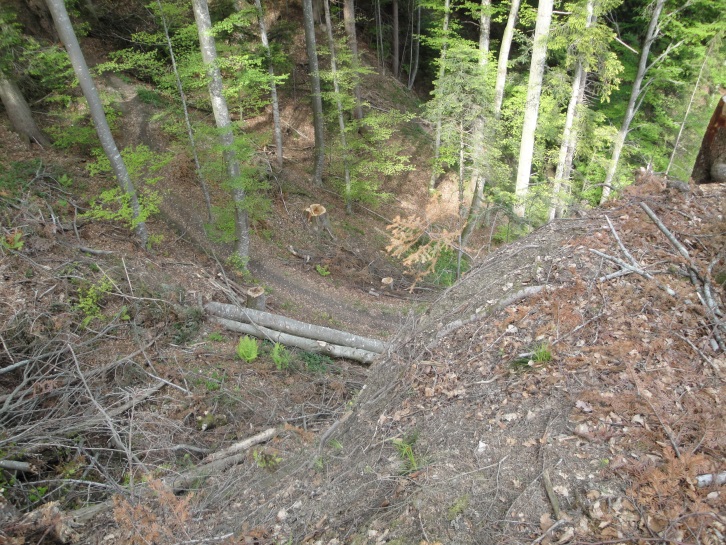 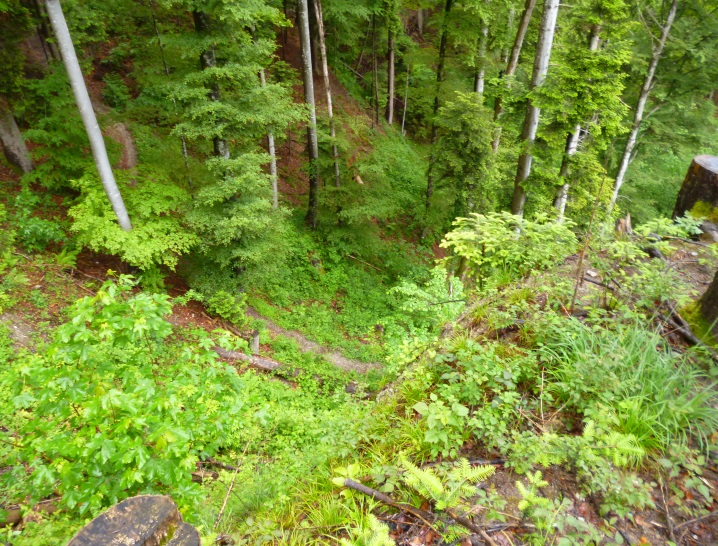 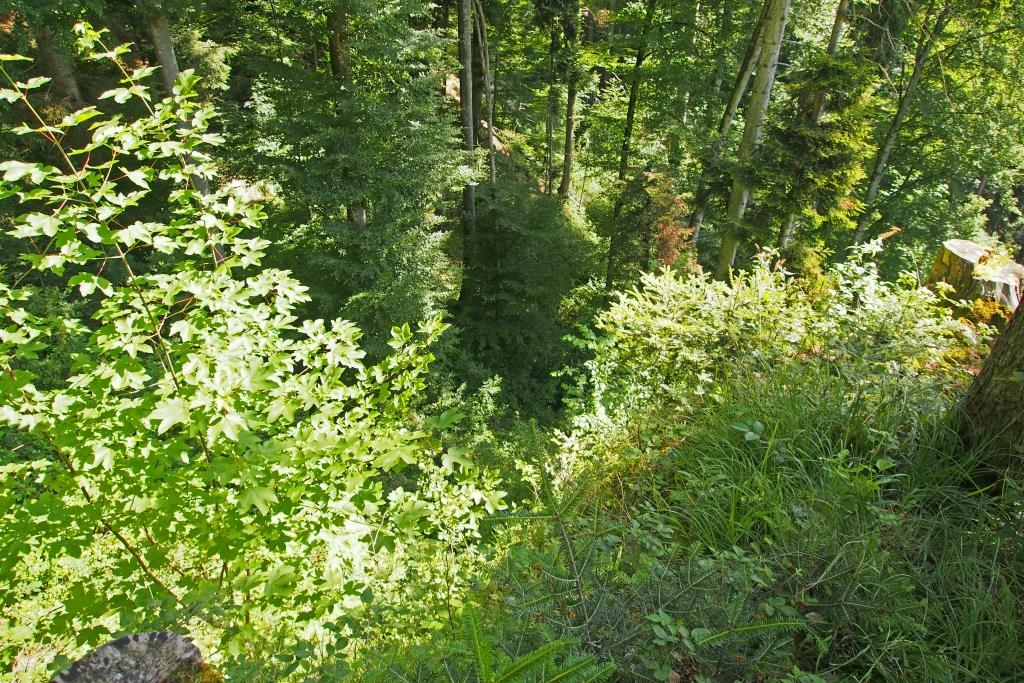 Fotostandort 4; 60G im Jahr 2010FS4:60G; 2014FS4:60G; 2017